Цели деятельности школьного самоуправления: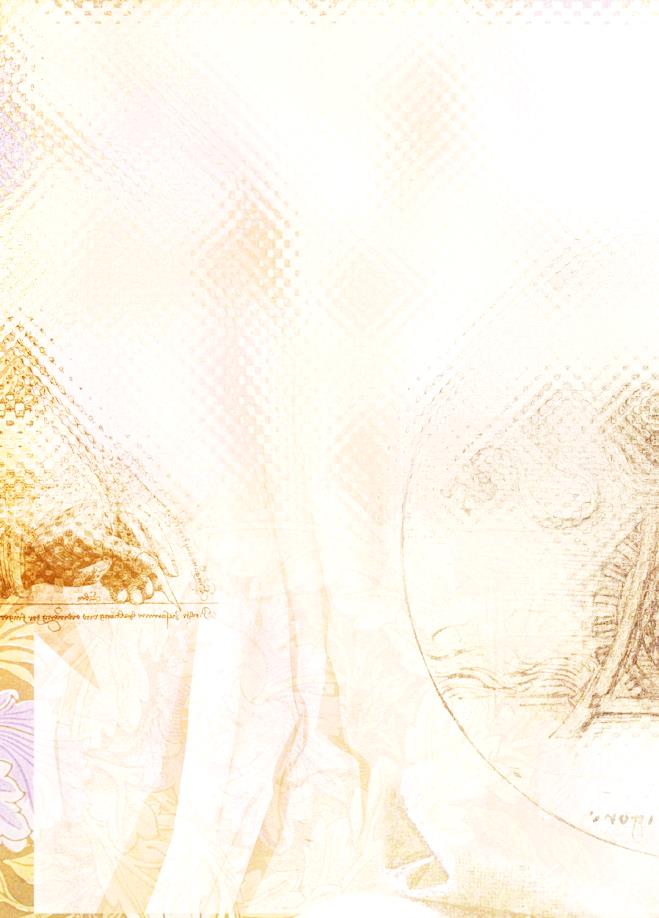 1. Защита и представление прав и интересов школьников;2. Содействие школьникам в решении образовательных, социальных вопросов, затрагивающих интересы школьников;3. Сохранение и развитие демократических традиций школы;4. Личностное развитие учащихся в процессе взаимодействия.Задачи деятельности школьного самоуправления:1. Содействие гражданской, социальной самореализации школьника;2. Выработка предложений по повышению качества образовательного процесса;3. Решение актуальных ученических проблем;4. Оптимизация досуговой деятельности;5. Воспитание самоуправленческих умений у учащихся. Основные формы работы органов ученического самоуправления: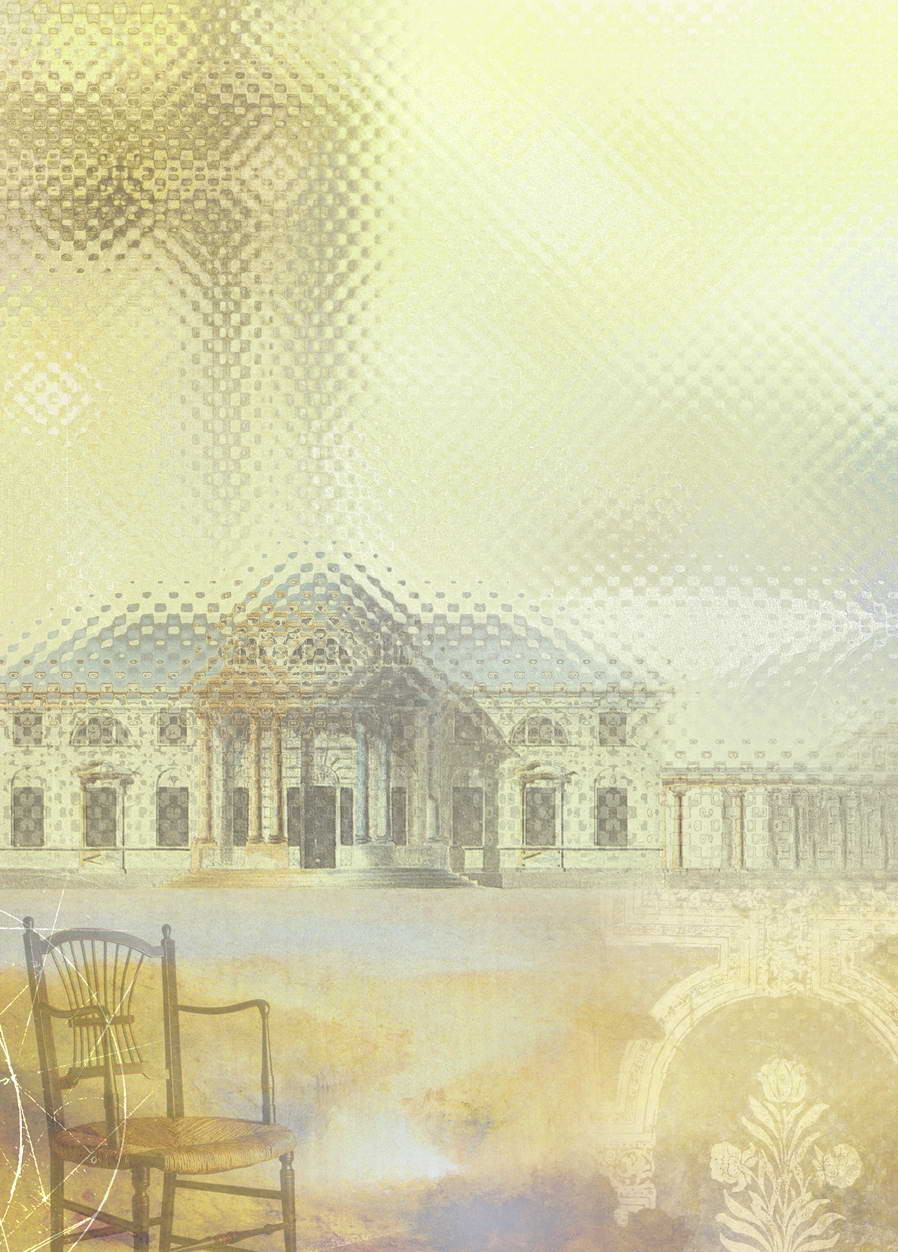 1. Заседания Школьного ученического совета.2. Заседания Советов по направлениям деятельности.3. Круглые столы, деловые игры.Содержание деятельности органов ученического самоуправления:1. Обеспечение благоприятного психологического климата, правового положения обучающихся в школе.2. Содействие созданию необходимых санитарно-гигиенических условий для обучения и отдыха учащихся.3. Активизация познавательной деятельности учащихся.4. Включение учащихся в трудовую деятельность.5. Организация досуговой и культурно-массовой деятельности в школе.6. Организация спортивной деятельности, направленной на оздоровление учащихся.7. Организация дежурства и самообслуживания в школе.Основные методы ученического самоуправления: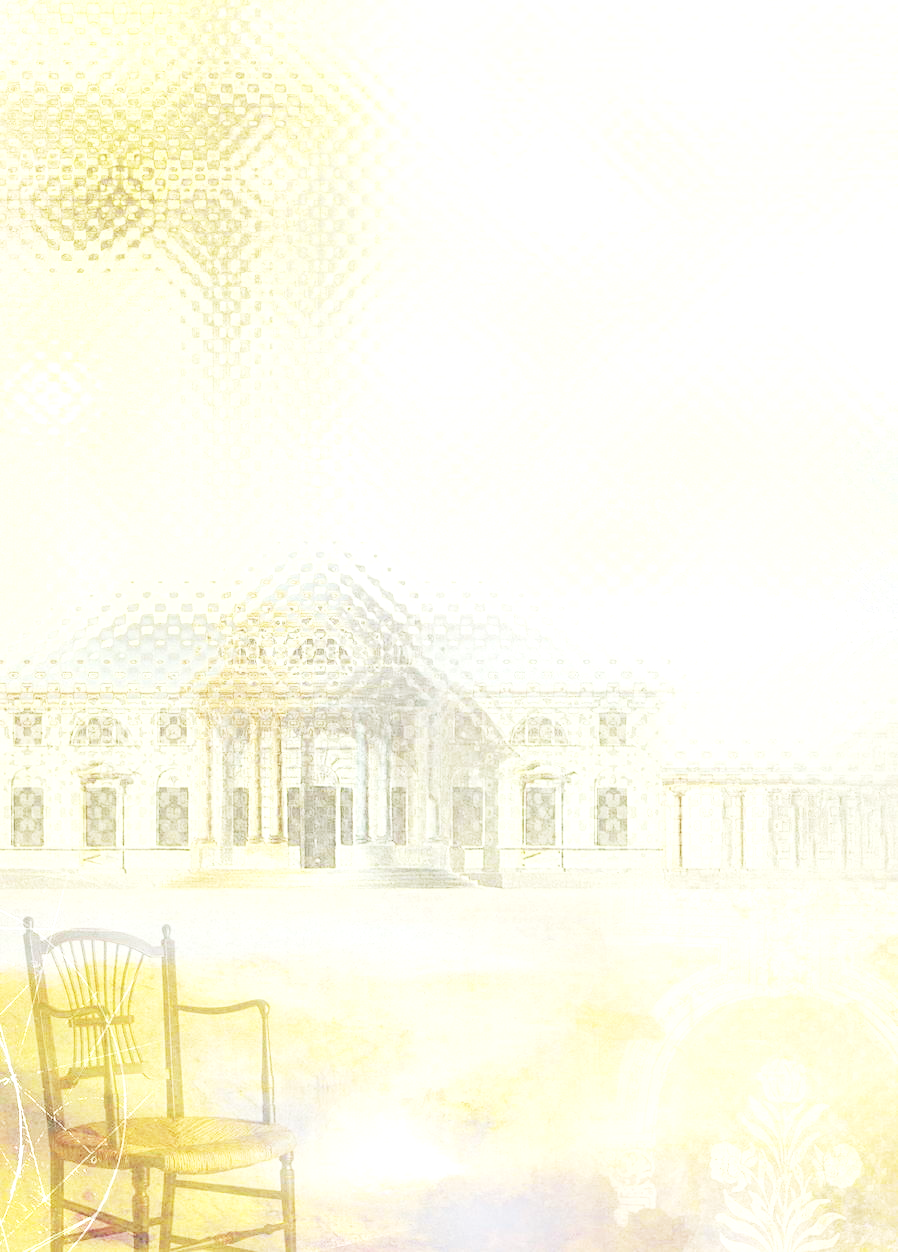 1. Общественное поручение. Ученический совет может вынести решение о поручении выполнить определенную работу с учетом интересов учащихся и степени подготовленности к данному виду деятельности.2. Общественное мнение. Стимулирует общественную активность, формирует ответственное отношение к порученной общественной работе.3. Убеждение. Используется в целях формирования необходимой позиции учащегося.4. Просьба. Ориентирована на вовлечение школьника в работу или активизацию его деятельности, связанной с самоуправлением.5. Поощрение. Проявляется в форме благодарности органов самоуправления или всего коллектива.6. Личный пример. Ответственное и инициативное выполнение обязанностей играет позитивную роль в управленческой деятельности.7. Совет. Метод совместного обсуждения проблем ученического самоуправления, рекомендации товарищу в его деятельности.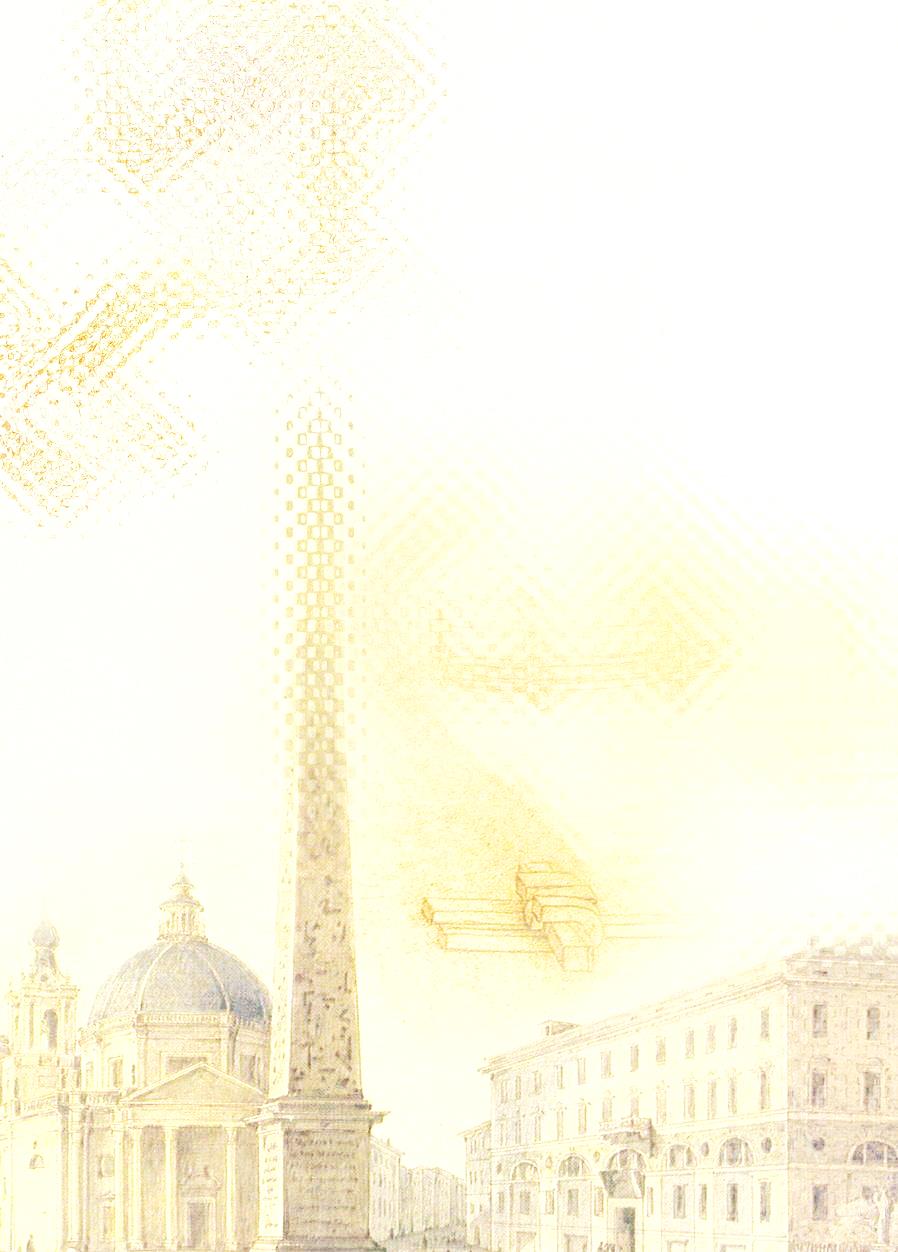 Школьное самоуправление:- процесс конструктивного взаимодействия школьников и администрации школы;- особая форма инициативной самостоятельной общественной деятельности школьников, направленная на решение вопросов по организации обучения, досуга, а так же развития социальной активности школьников. 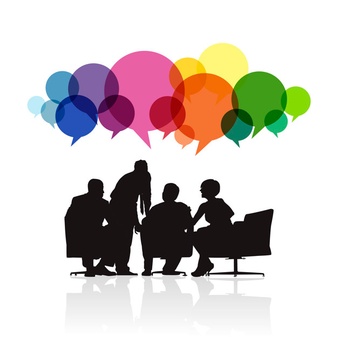 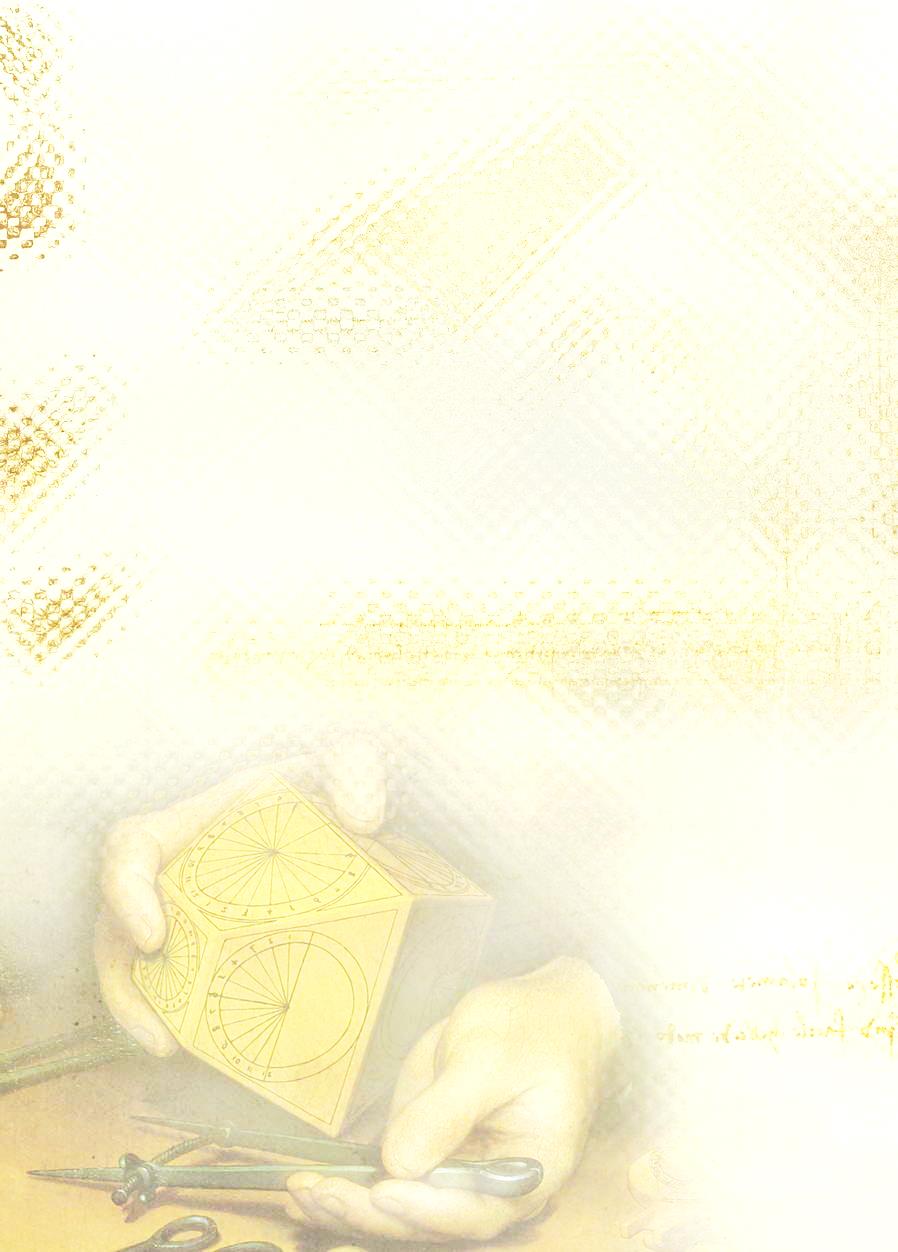 